Решение собственника помещенияпо вопросам, поставленным на голосование, на годовом общем собрании собственников помещений многоквартирного дома, расположенного по адресу:г. Новосибирск, ул. 2-я Обская, д. 154Форма проведения собрания: очно-заочное голосование.Очная часть (обсуждение вопросов повестки дня и принятие решений по вопросам, поставленным на голосование) состоится «24» марта 2021г. в 19-00 часов по адресу: г. Новосибирск, ул. 2-я Обская, д. 154/3 (подземная парковка).Заочная часть голосования (прием заполненных решений собственников) осуществляется с «25» марта 2021г. по «20» мая 2021г. включительно в офисе управляющей организации по адресу: г. Новосибирск, ул. 2-я Обская, д. 154, подъезд 3, этаж 1 в рабочие дни с 09-00 до 17-00 часов (в пятницу до 16-00 часов).Сведения о лице, участвующем в голосовании:Собственник: 	                                       	_______________________________________                       (Ф.И.О. / наименование, ОГРН юр. лица – собственника помещения)Представитель собственника: _____________________________________________________,(Ф.И.О. представителя)действующий по доверенности № ____ от «______» ___________________ 20_____г. Зарегистрирован по адресу: ______________________________________________________________________________________________________________________________________                      (адрес регистрации гражданина или место нахождения юр. лица – собственника помещения)Сведения о документе, подтверждающем право собственности лица, участвующего в голосовании, на помещение в многоквартирном доме по адресу: г. Новосибирск, ул. 2-я Обская, д. 154 __________________________________________________________________________________	____________________________________________________________________________  			 (наименование, номер и дата документа)Общая площадь помещений в многоквартирном доме: _________________ кв.м. (заполняется инициатором общего собрания).Общее количество голосов собственников помещений в многоквартирном доме _______________________ (заполняется инициатором общего собрания).Внимание! Для голосования необходимо выбрать только ОДИН из возможных вариантов голосования: «ЗА», «ПРОТИВ» или «ВОЗДЕРЖАЛСЯ» и отметить его знаком "V" или поставить в нем свою подпись. Отметка нескольких вариантов приведет к признанию результата голосования по данному вопросу недействительным.Внимание! Решение должно быть обязательно подписано собственником или его представителем. В случае подписания решения представителем, прилагается оригинал или копия доверенности, при ее отсутствии решение, подписанное представителем, не учитывается при подсчете голосов. 		_____ 	   		__ 	 				_________________    дата голосования	         подпись	            			Ф.И.О. собственника (представителя собственника)Приложение №1к протоколу общего собрания собственников №_____ от «_____» _______________ 2021г.Схема установки автоматического шлагбаума, нестационарного объекта (уличный модуль для размещения поста охраны) в границах земельного участка ЖК «Марсель» 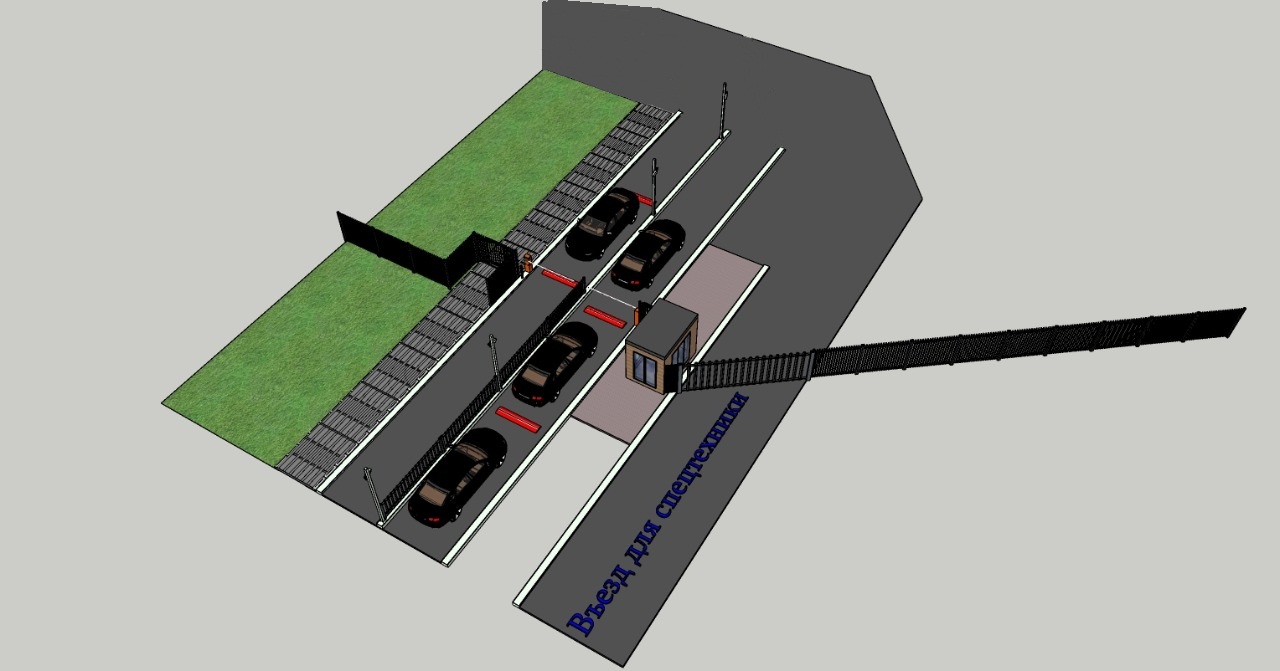 Приложение №2к протоколу общего собрания собственников №_____ от «_____» _______________ 2021г.Положение «О пропускном и внутриобъектном режиме на территории ЖК «Марсель»»Приложение №3к протоколу общего собрания собственников №_____ от «_____» _______________ 2021г.Переченьобязательных услуг и работ по содержанию и ремонту общего имущества в многоквартирном доме по адресу: г. Новосибирск, ул. 2-я Обская, д. 154(Приложение №2 к договору управления многоквартирного дома)Директор ООО "УК "Марсель"   Чичева Л.А. ____________________     М.П.                           Собственник(и) ____________________________________________________________________________________________Приложение №4к протоколу общего собрания собственников №_____ от «_____» _______________ 2021г.Схема установки забора с калиткой с ключом доступа 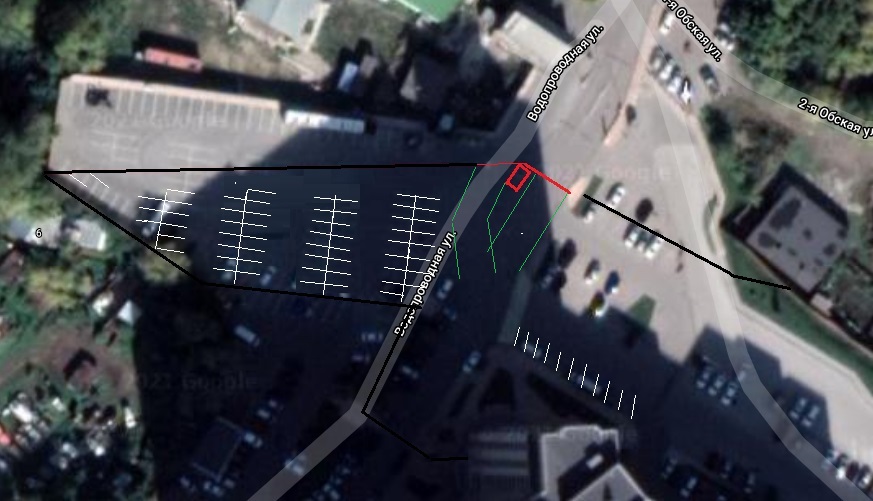 Вид помещения (квартира, нежилое помещение)Номер помещенияОбщая площадь помещения, собственником которого является голосующий, кв. мДоля, принадлежащая собственнику помещенияКоличество голосов, которым обладает собственник на общем собрании, определяется исходя из общей площади принадлежащего собственнику помещения (1 кв.м.= 1 голос)№Вопросы, поставленные на голосованиеЗАПРОТИВВОЗДЕРЖАЛСЯ1Избрать председателем общего собрания собственников Лещенко Сергея Андреевича (кв. № 1516), секретарем собрания Курепову Татьяну Ивановну (кв. № 562) и наделить их полномочиями по подсчету голосов и подписанию протокола собрания собственников.2Утвердить состав Совета дома в количестве 11 человекАрхипова Алена Анатольевна (кв. 219)Большакова (Кормщикова) Екатерина Евгеньевна (кв. 210)Колеватова Юлия Юрьевна (кв. 1312)Курепова Татьяна Ивановна (кв. 562)Лещенко Сергей Андреевич (кв. 1516)Никитина Алла Фаясовна (кв. № 991)Озерная Кристина Сергеевна (кв. 718)Петрова Наталья Валерьевна (кв. 594)Предводителева (Жукова) Екатерина Юрьевна (кв. 688)Симаков Антон Сергеевич (кв. 121)Тимошенко Алексей Петрович (кв. 1412)3Избрать председателем Совета дома Лещенко Сергея Андреевича (кв. 1516).4Наделить Совет дома полномочиями на принятие решений о благоустройстве или улучшении общего имущества дома за счет средств, полученных от использования общего имущества дома.5Установить новый автоматический шлагбаум, дорожные знаки, систему видеонаблюдения в границах земельного участка ЖК «Марсель» 54:35:074265:1529 с включением их в состав общего имущества многоквартирного дома согласно схеме Приложения №1 к настоящему протоколу.6Установить новый нестационарный объект (уличный модуль для размещения поста охраны) в границах земельного участка ЖК «Марсель» 54:35:074265:1529 с включением его в состав общего имущества многоквартирного дома согласно схеме Приложения №1 к настоящему протоколу.7Утвердить Положение «О пропускном и внутриобъектном режиме на территории ЖК «Марсель»» в редакции согласно Приложению №2 к настоящему протоколу.8Утвердить с 01.07.2021 размер оплаты за услугу «Обслуживание ворот автоматических, шлагбаума автоматического, системы видеонаблюдения и оборудования к ним» в размере - 0,7 руб. за 1 кв.м. в месяц с общей площади принадлежащего собственнику помещения до конца срока действия договора управления.9Утвердить с 01.07.2021 размер оплаты за услугу «Обслуживание грязезащитных ковриков» в размере - 0,18 руб. за 1 кв.м. в месяц с общей площади принадлежащего собственнику помещения до конца срока действия договора управления.10Утвердить с 01.07.2021 размер оплаты за услугу «Обслуживание противоскользящих алюминиевых полос» в размере - 0,03 руб. за 1 кв.м. в месяц с общей площади принадлежащего собственнику помещения до конца срока действия договора управления.11Утвердить с 01.07.2021 размер оплаты за услугу «Очистка от снега проезжей части уборочной техникой и вывоз снега» в размере - 1,7 руб. за 1 кв.м. в месяц с общей площади принадлежащего собственнику помещения до конца срока действия договора управления.12Внести изменения в приложение №2 договора управления многоквартирного дома согласно Приложению №3 к настоящему протоколу с учетом итогов голосования.13Установить забор с калиткой с ключом доступа по внешнему периметру в границах земельного участка ЖК «Марсель» 54:35:074265:1529 согласно схеме Приложения №4 к настоящему протоколу. Включить в единый платежный документ собственников помещений в многоквартирном доме по адресу г. Новосибирск, ул. 2-я Обская, д. 154 за июнь 2021 года разовый платеж в размере 14 руб. за 1 кв.м. с общей площади принадлежащего собственнику помещения для реализации плана по установке забора с калиткой.14Определить периодичность корректировки платы за коммунальную услугу по отоплению начиная с 2020 года – ежегодно в IV квартале текущего года.15Порядок уведомления собственников помещений МКД о проведении общих собраний и о принятых ими решениях – путем размещения информации в общедоступных местах (информационная доска во входной группе) и на сайте по адресу: http://ykmarsel.ru.16Место хранения протоколов общих собраний собственников помещений МКД и решений таких собственников - ООО «УК «Марсель» по адресу: г. Новосибирск, ул. 2-я Обская, д. 154, подъезд 3, этаж 1.Наименование услуг и работПериодичность/Цена работ и услуг в месяц на .кв. площади помещенийКомментарийРаздел № 1 СОДЕРЖАНИЕ ОБЩЕГО ИМУЩЕСТВА МНОГОКВАРТИРНОГО ДОМАТехническое обслуживание общих коммуникаций, технических устройств, конструктивных элементовПоддержание в исправном состоянии инженерных сетей, обеспечение их готовности для предоставления коммунальных услугУстранение выявленных дефектовПодготовка общего имущества к сезонной эксплуатацииПрочие работы по благоустройству территорииРаботы, выполняемые при проведении частичных осмотровСанитарное содержание МОП3,251.1Санитарное содержание помещений общего пользования- подметание лестничных площадок и маршей по необходимости- мытье поэтажных площадок2 раза в неделю- мытье лифтового холла 1 этажа6 раз в неделю- протирка пыли с подоконников, почтовых ящиков2 раза в месяц- мытье окон2 раза в год- обметание пыли со стен, потолков2 раза в год- мытье плафонов2 раза в год- влажная протирка стен, дверей, запасных лестниц2 раза в год- влажная протирка электрошкафов и слаботочек2 раза в год1.2Озеленение придомовой территории многоквартирного дома0,701.3УБОРКА ТЕРРИТОРИИ В ЛЕТНИЙ ПЕРИОД1,60- подметание асфальтированной территории6 раз в неделю- уборка мусора с газонов6 раз в неделю- полив тротуара1 раз в неделю- полив газонов и кустарниковпо необходимости- подрезка кустарниковпо необходимости- стрижка газонов1 раз в 2 недели- уборка мусора на контейнерной площадке6 раз в неделю- очистка урн от мусора6 раз в неделю- подметание пешеходного перехода под аркой6 раз в неделю1.4УБОРКА ТЕРРИТОРИИ В ЗИМНИЙ ПЕРИОД2,09- уборка снега с территории дома6 раз в неделю- уборка снега в период снегопадапо необходимости- подметание возле подъездов6 раз в неделю- очистка территории от наледи и льдапо мере образования- очистка урн от мусора6 раз в неделю- посыпка территории пескомв период гололеда- очистка от снега контейнерной площадки6 раз в неделю- очистка от снега выходы на детскую площадку по необходимости- сбрасывание снега и наледи с карнизов окон подъездапо мере скопления- очистка козырьков подъездов от снега и наледи3 раза в период- очистка отмостки дома от снегапо мере скопления1.5САНИТАРНОЕ СОДЕРЖАНИЕ КРОВЛИ0,23- очистка кровли от мусора3 раза в год- прочистка ливневой трубы3 раза в год- техническое обслуживание системы вентиляции 1 раз в год- устранение засоров в вентиляционных каналах1 раз в год- замена вытяжных решеток1 раз в год- удаление снежного покрова на вентиляционными шахтамипо мере скопления- покраска решеток ливневых труб от коррозии1 раз в год- тех. обслуживание канализационной вытяжной трубы2 раза в год- удаление свисающего снега с парапета2 раза в год1.6Санитарное содержание подвала0,32- дератизация подвалапо договору- уборка 1 раз в месяц1.7ОБСЛУЖИВАНИЕ СИСТЕМЫ ОТОПЛЕНИЯ3,21- промывка системы отопления 1 раз в год- гидравлические испытания системы отопления1 раз в год- консервация системы центрального отопления1 раз в год- проверка состояния трубопроводов системы отопления1 раз в год- проверка состояния запорно-регулирующей арматуры системы отопления в тепловом узле1 раз в год- проверка состояния отопительных приборов в МОП1 раз в год- тех. осмотр трубопровода на исправность изоляции1 раз в год-притирка запорной арматуры с набивкой сальников1 раз в год-ликвидация воздушных пробок в стояках отопления1 раз в год- регулировка и наладка систем центрального отопления1 раз в год- регулировка и наладка систем автоматического управления инженерным оборудованием системы отопления в Т.У.1 раз в год- снятие показаний с контрольно-измерительных приборов систем отопления Т.У.ежемесячно- уплотнение сгонов на запорной арматуре1 раз в год- организация обслуживания тепловой камеры1 раз в год- контроль за работой системы отопленияежедневно- удаление воздуха из системы отопленияпо мере скопления- промывка грязевиковпо мере скопления- контроль за температурой и давлением теплоносителяежедневно- замена уплотняющих прокладок1 раз в год- смазка подшипников насосов1 раз в 10 дней- устранение аварийных ситуаций1.8ОБСЛУЖИВАНИЕ СИСТЕМЫ ВОДОСНАБЖЕНИЯ3,70- проверка состояния трубопроводов системы ХГВС1 раз в год- гидравлические испытания системы горячего водоснабжения1 раз в год- снятие показаний с контрольно-измерительных приборов систем горячего и холодного водоснабжения1 раз в месяц- притирка запорной арматуры (вентиль) с набивкой сальников1 раз в год- технический осмотр, с мелким ремонтом изоляции труб1 раз в год- уплотнение сгонов на запорной арматуре1 раз в год- непредвиденный ремонт системы горячего и холодного водоснабжения при порывахаварийный случай- устранение течей в стояках, подводках и запорно-регулирующей и водоразборной арматурепо мере обнаружения- замена фильтров на подводящих трубопроводахпо мере засорения- контроль за работой датчиков температуры и давления работы системы водоснабженияпостоянно-устранение аварийных ситуаций1.9ОБСЛУЖИВАНИЕ СИСТЕМЫ КАНАЛИЗАЦИИ2,53- проверка состояния трубопроводов системы канализования1 раз в год- проверка канализационных вытяжек, их прочистка при необходимости1 раз в год- прочистка засоров стояков канализациипо мере засора- чистка грязевиковежемесячно- устранение утечек, протечекпостоянно- предотвращение образования конденсата на поверхности труб канализации1 раз в год- контроль за работой канализационных колодцевсистематически- своевременная организация прочистки центральной системы канализации обслуживающими организациямипо мере надобности-устранение аварийных ситуаций1.10ОБСЛУЖИВАНИЕ СИСТЕМЫ ЭЛЕКТРОСНАБЖЕНИЯ2,88- осмотр общедомовых электрических сетей и этажных щитков с подтяжкой контактных соединений2 раза в год- проверка надежности заземляющих контактов и соединений2 раза в год- осмотр электрической сети и оборудования (выключателей, пакетных переключателей, пускателей и.т.д)4 раза в год- технический осмотр состояния осветительной арматуры над входом в подъезд1раз в месяц- осмотр электрической сети в техническом подвале-распаянных и протяжных коробок1 раз в месяц- осмотр ВРУ вводных и этажных шкафов с подтяжкой контактных соединений и проверкой надежности заземляющих контактов и соединений1 раз в неделю- замена перегоревших лампочек в местах общего пользованияпостоянно- замена сгоревших ламп и стартеров1раз в неделю- непредвиденный ремонт системы электроснабженияаварийный случай- осмотр телеустройств на кровлях и лестничных клетках4 раза в год- техническое обслуживание розеток электроплитпо заявкам- контроль за состоянием работы автоматов в электрощитовых1 раз в месяц- устранение аварийных ситуаций1.11ТЕХНИЧЕСКОЕ ОБСЛУЖИВАНИЕ ЛИФТОВ2,14- организация технического обслуживания лифтовпо договору1.12Обслуживание системы противопожарной безопасности0,681.13ТЕХНИЧЕСКОЕ ОБСЛУЖИВАНИЕ ОБЩЕДОМОВЫХ ПРИБОРОВ УЧЕТА0,391.14АДМИНИСТРИРОВАНИЕ СПОРТИВНЫХ И ДЕТСКИХ ПЛОЩАДОК0,131.15СОДЕРЖАНИЕ ОГРАНИЧИТЕЛЕЙ ПАРКОВКИ0,151.16ОБСЛУЖИВАНИЕ ВОРОТ АВТОМАТИЧЕСКИХ, ШЛАГБАУМА АВТОМАТИЧЕСКОГО, СИСТЕМЫ ВИДЕОНАБЛЮДЕНИЯ И ОБОРУДОВАНИЯ К НИМ0,7Повышение с 0,19 до 0,7 (повышение на 0,51 руб. с кв. м)1.17ОБСЛУЖИВАНИЕ ГРЯЗЕЗАЩИТНЫХ КОВРИКОВ0,18Новая услуга1.18ОБСЛУЖИВАНИЕ ПРОТИВОЛЬСКОЛЬЗЯЩИХ АЛЮМИНИЕВЫХ ПОЛОС0,03Новая услуга1.19Очистка от снега проезжей части уборочной техникой и вывоз снега1,7Повышение с 0,85 до 1,7 (повышение на 0,85 руб. с кв. м)Раздел № 2 УПРАВЛЕНИЕ ДОМОМ1,49- организация расчетно-кассового обслуживанияпо договору- выдача лицевых счетов, справок, выписка из домовой книгипо заявлению- услуги паспортного стола2 раза в неделю- организация текущего ремонта в соответствии с перечнем работ МКДпо плану- организация предоставления коммунальных услугпо договорам- организация комиссий по заявлениям собственниковпо обращению- прием и выполнение заявок по сантехническим и электроработампо обращению- работа с должниками по квартплатепостоянно- хранение и ведение технической документациипостоянно- заключение договоров с ресурсоснабжающими организациями1 раз в год- контроль за качеством подачи коммунальных услуг1 раз в месяц- оказание платных услуг по заявлению- работы по благоустройству территории дома1 раз в год- планирование работ по управлению1 раз в год- работы по выполнению текущего ремонтапо плану- подготовка дома к Новогоднему празднику (украшение новогодней ели)1 раз в год- участие в городских конкурсахпо плану-работы по соблюдению проживающими правил ПБпостоянно- своевременное информирование проживающих через информационную доску в подъезде и у подъездапостоянно- рассмотрение жалоб собственниковв соответствии с договором- предоставление отчета о выполнении условий договора1 раз в год- участие в районной комиссии по узакониванию перепланировок, переустройств квартирыпо обращению- осуществление осмотров общего имущества с определением оценки технического состояния общего имущества2 раза в год- разработка планов работ по текущему ремонту1 раз в годИТОГО ПО ОБЯЗАТЕЛЬНЫМ УСЛУГАМ28,1Дополнительные услуги:Охрана4,21ИТОГО ПО ДОПОЛНИТЕЛЬНЫМ УСЛУГАМ4,21ВСЕГО ТАРИФ ООО «УК «МАРСЕЛЬ» с 01.07.2021г.32,31